Hi Everyone, Thank you for attending our final module on the social determinants of health. Here was the main take home point from this module. 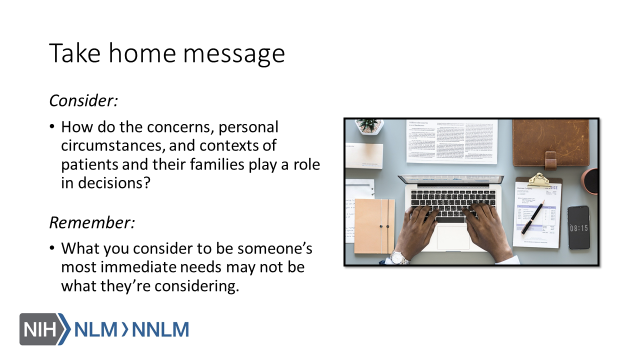 Thank you, 